Kandidáti do Zastupitelstva Jihočeského krajeKATEŘINA JIROUSOVÁ (37)            lídr kandidátky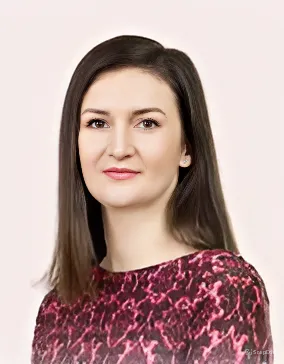 Praktická lékařka, s manželem vychovává tři dětiKandidátka koalice STAČILO!  v evropských volbáchČlenka zastupitelstva města Soběslav a členka sociálně zdravotní komise městaVe své práci pomáhá lidem a hájí jejich zájmy, podle nejlepšího vědomí a svědomíSTAČILO! rušení dětských pohotovostí a nedostatku lékařůJANA TUROŇOVÁ  (40)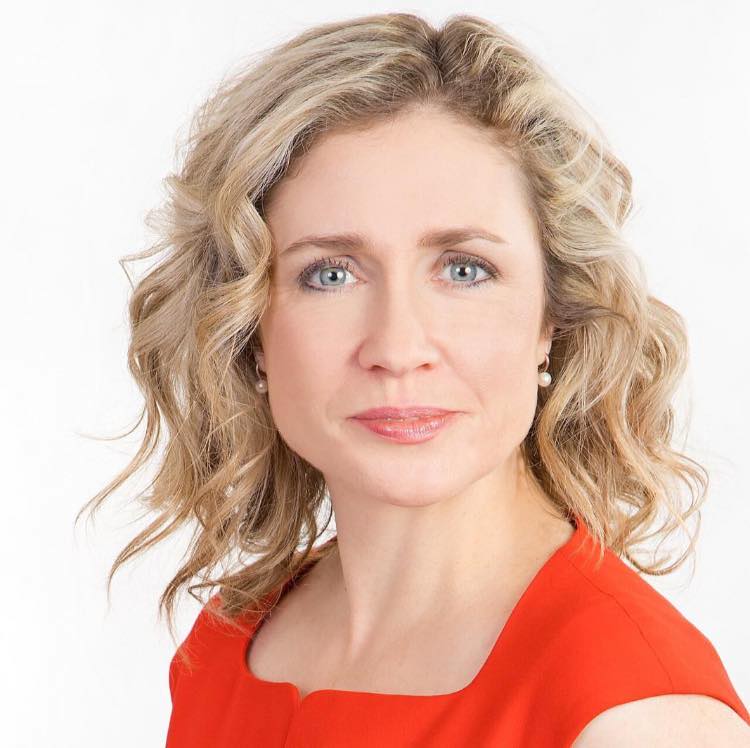 Právnička a mediátorka, dává přednost dohodě před nesmyslnými boji. Podporuje otevřený dialog.Kandidátka STAČILO! do EP. Je proti masové migraci, podpoře války, cenzuře a bruselským ideologiím i green dealuVede JČ větev spolku SvatoplukMatka tří dětí proti ideologické indoktrinaci českého školství a jeho ovlivňování neziskovými organizacemiPodporuje český venkov, lokální zemědělce, potravinovou soběstačnost a zdravé životní prostředí
			STAČILO! vlivu neziskovek v našich školáchVÁCLAV EBERT  (50)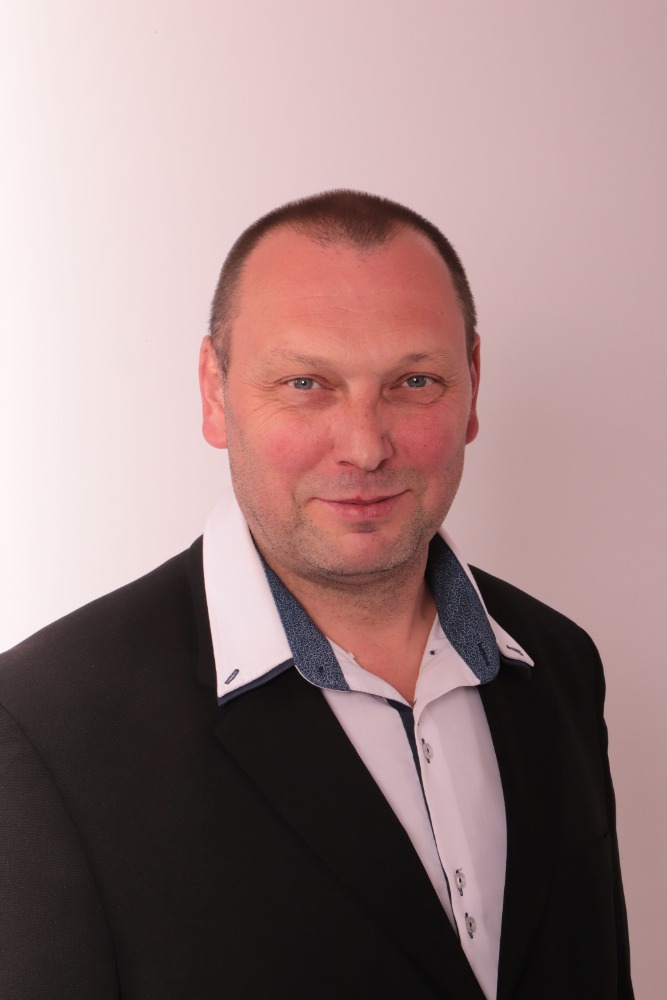 Živnostník a dělník ve stavebnictvíPáté volební období je členem zastupitelstva okresního města TáboraV minulosti již byl dvojnásobným členem Zastupitelstva Jihočeského krajeJeho hlavním programovým bodem je investovat do výstavby kvalitních komunikací, konkrétně se zasadit o výstavbu komunikace 		           Tesco - Slapy II/137Chce zamezit odtoku peněz do nepotřebných preudooborů a zaměřit se na reálné zlepšení života občanů.    STAČILO! nedostatku řemeslníků – podporu učňovskému školství.LUBOMÍR PÁNA  (73)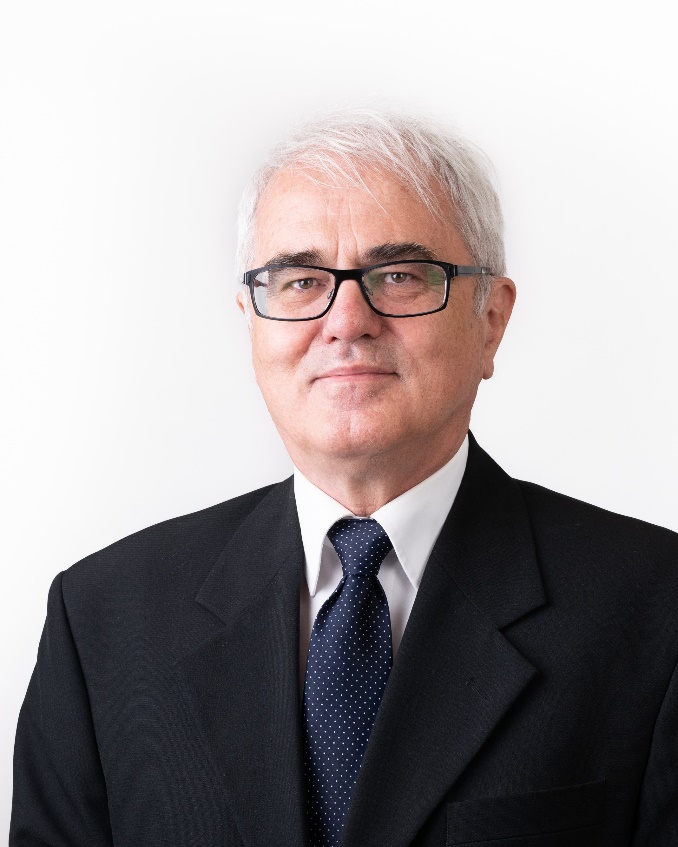 Emeritní rektor VŠ, bezpartijní krizový manažer – vede volební kampaň koaliceHabilitaci a doktorská studia má v oborech veřejné správy a teorie politikyZaložil a úspěšně vedl střední a vysokou školuZabývá se systémovým a efektivním řízením veřejné správy Za svoji kvalitní práci byl mnohokrát oceněn: medailí MŠMT ČR, policejním prezidentem, krajským ředitelem hasičů a vojenské správy, čestným doktorátem a dalšími oceněními
Jeho osobním krédem je:              JASNÉ NÁZORY, PEVNÉ POSTOJE.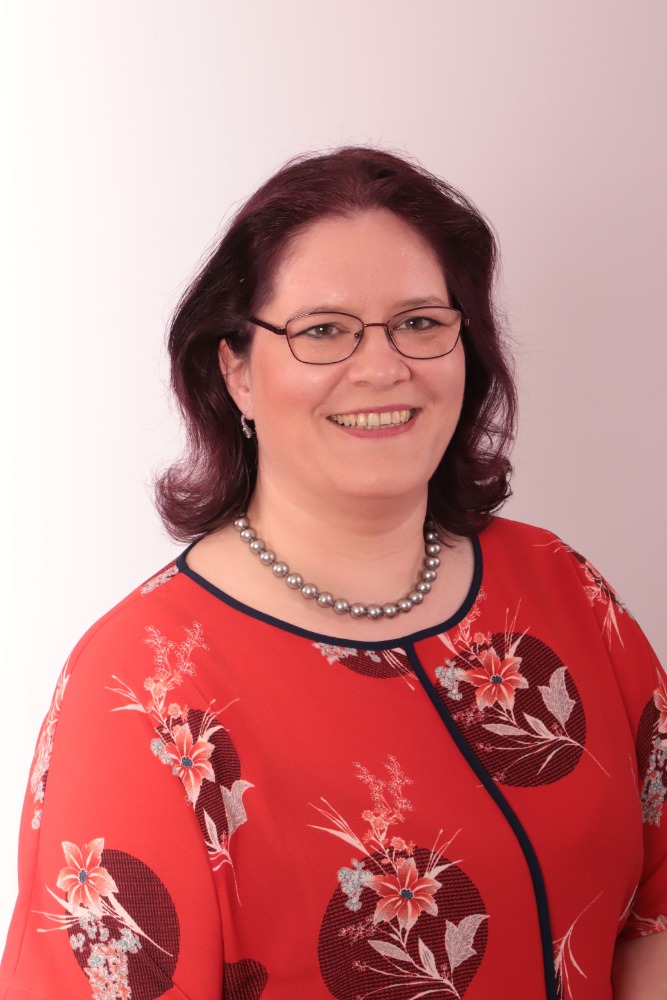 HANA TŮMOVÁ (53)Pracuje jako osobní bankéřS manželem vychovává synaMá zkušenosti z obecního zastupitelstva, zastupitelstva a rady Jihočeského kraje, kde zodpovídala za oblast zemědělství a životního prostředíDoktorská studia úspěšně ukončila na Zemědělské fakultě Jihočeské univerzityPropaguje a chce se v kraji zasadit o české potraviny od našich krajských zemědělců, které je potřeba podpořit. České potraviny musejí být dostupnější v našich obchodech a tržnicích. 
 STAČILO! záboru zemědělské půdy v Jihočeském kraji!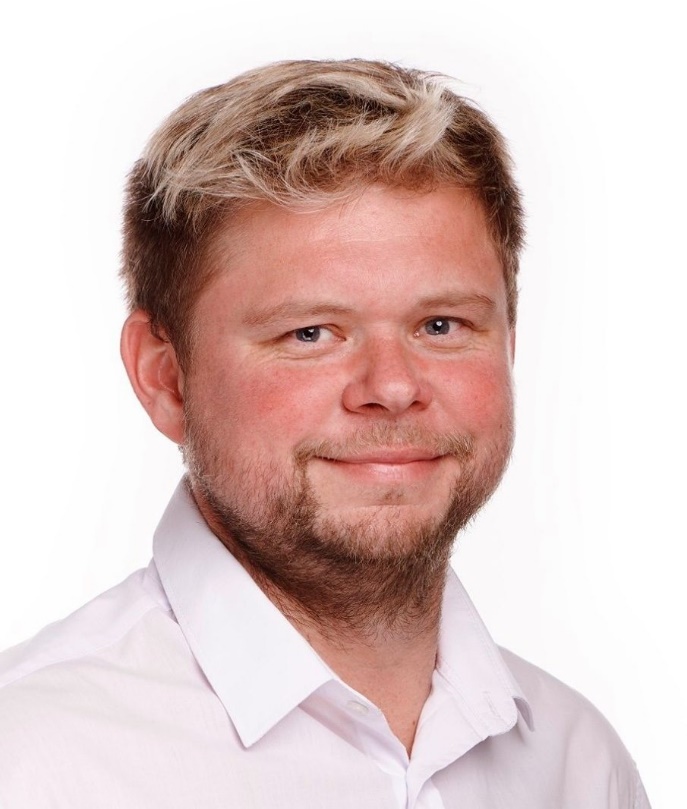 	PETR SOJKA (40)zástupce manažera prodejny, současný zastupitel Jihočeského kraje, je členem ČSSDmá tah na branku a dokáže věci vždy dotahovat do zdárného konceje obyčejným člověkem, který nechce jen přihlížet, kam náš kraj kráčí, ale chce přispět k jeho stabilizaci a rozvoji budu prosazovat efektivní kraj s větším podílem veřejnosti na rozhodování. Cílem je dobudování kompletní dopravní infrastruktury, zajištění podpory potřebným a ochrana důstojného stáří, podpořit mládežnický sport.Vracím se k tomu, co mne naučili rodiče: 				      Nestůj na místě, dokaž, ať se něco stane!MAREK ADAM  (39)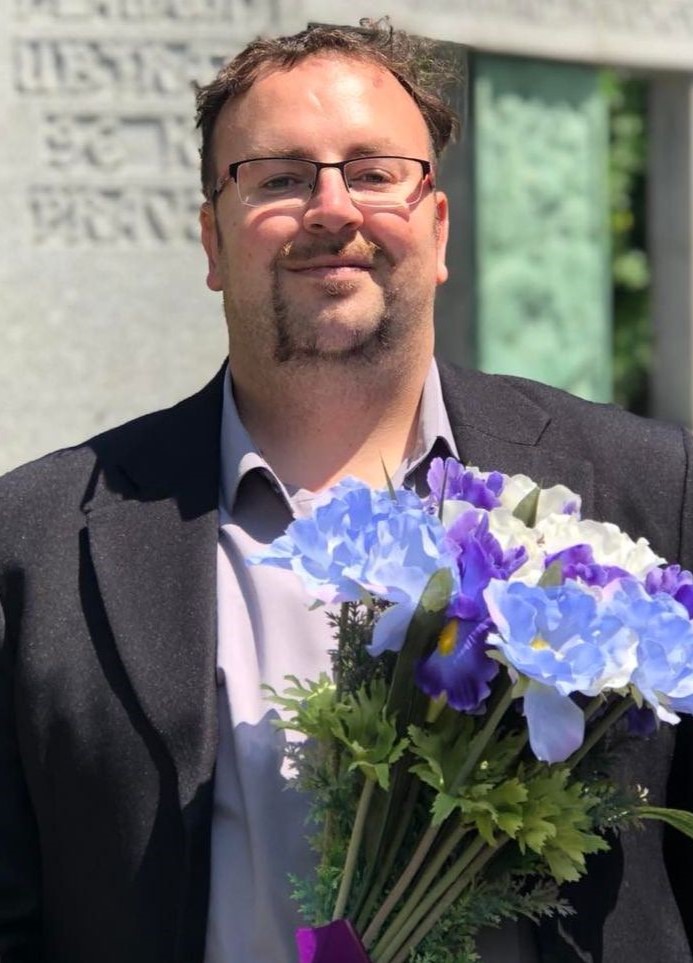 gymnaziální učitel dějepisu, místopředseda JČ KV KSČMpublikuje v různých časopisech a alternativních médiích, aktivně se zapojuje do vlasteneckých a mírových uskupení, je členem spolku Svatoplukdo školství chce vrátit lidský rozměr a výchovu k praktickému uplatněnívystupuje na demonstracích, na pietních shromážděních a na akcích směřujících k ochraně míru v naší zemi.Jako opravdový Jihočech odkaz Mistra Jana Husa následuje slovy:		ODVAHA ŘÍKAT NEKOMPROMISNÍ PRAVDU!
VLASTISLAV ŠVEC  (46)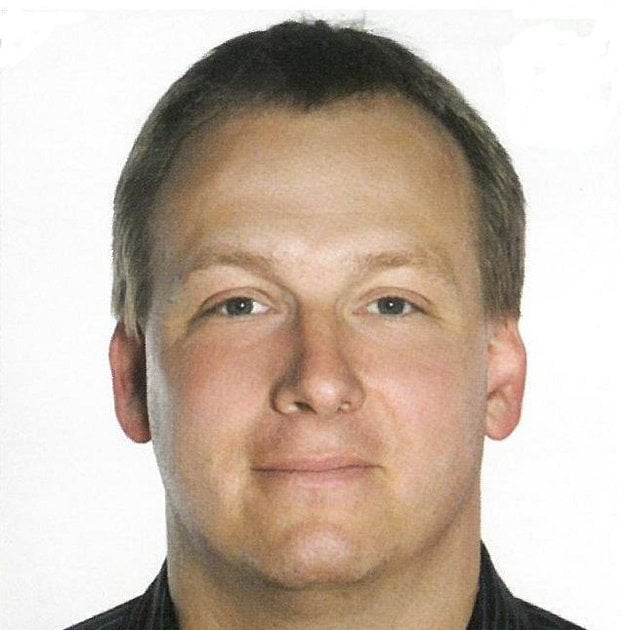  Hasič, s ženou vychovává dceru Zastupitel města Dačice, předseda kontrolního výboru Člen Sboru dobrovolných hasičů Dačice Chatař, předseda ZO Zahrádkářského svazu Dačice–ToužínNEBÁT SE A NEKRÁST!RICHARD ŠTĚPÁN (19)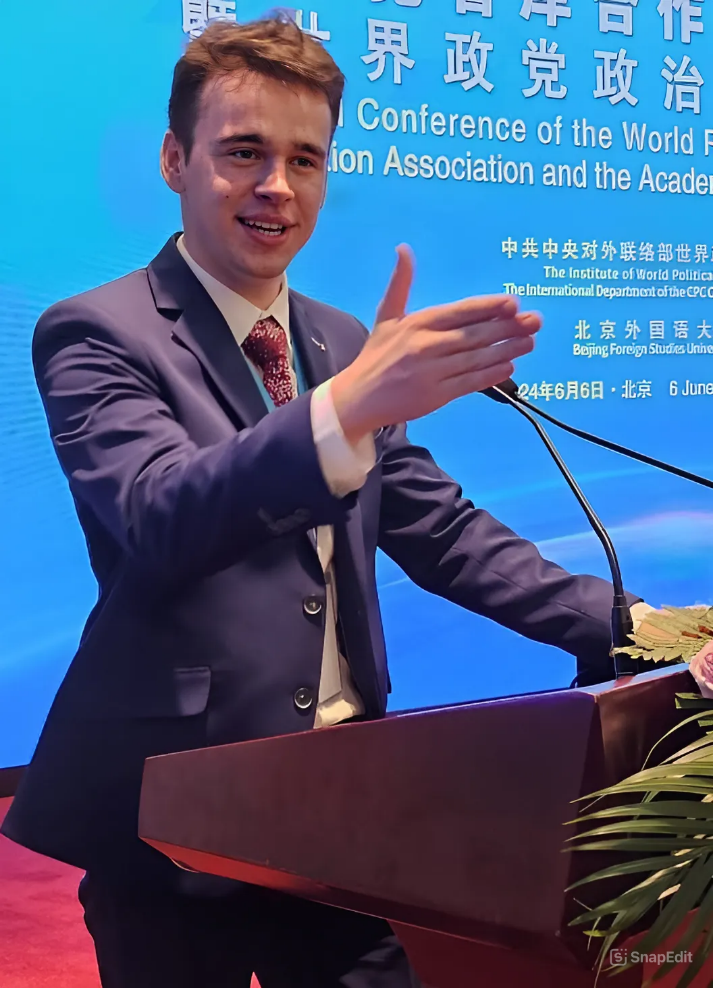  Student vysoké školy Založil a vede jihočeský levicový měsíčník Naše NadějeJako aktivista NEzákladnám již tradičně pořádá mírové průvody  Je vášnivým motorkářem, včelařem a čtenářem Lva Tolstého i Karla Marxe V kraji se chce zasadit o podporu mladých rodin a krajskou či družstevní bytovou výstavbu
Bezúročné půjčky mladým rodinám.						 STAČILO! depopulaci a nedostupnému bydlení.